Материалыдля участия в конкурсе инновационных продуктов «Петербургская школа 2020»Учебно-методический комплект по реализации комплекса программ дополнительного образования «Успех каждого – наш общий успех»:Концепция реализации комплекса программ дополнительного образования 
«Успех каждого – наш общий успех»;Пакет диагностических методик: «Помощь в профессиональном и личностном самоопределении учащихся»;Методическое пособие: «Вовлечение учащихся в волонтерскую деятельность».Санкт-Петербург2018ЗАЯВКА НА УЧАСТИЕ В КОНКУРСЕ ИННОВАЦИОННЫХ ПРОДУКТОВ1. ИНФОРМАЦИЯ ОБ ОБРАЗОВАТЕЛЬНОЙ ОРГАНИЗАЦИИ-УЧАСТНИКЕ КОНКУРСА2. ИНФОРМАЦИЯ ОБ ИННОВАЦИОННОМ ПРОДУКТЕНаименование инновационного продукта:«Учебно-методический комплект по реализации комплекса программ дополнительного образования «Успех каждого – наш общий успех»:•	Концепция реализации комплекса программ дополнительного образования «Успех каждого – наш общий успех»;•	Пакет диагностических методик: «Помощь в профессиональном и личностном самоопределении учащихся»;•	Методическое пособие: «Вовлечение учащихся в волонтерскую деятельность»Автор/авторский коллектив:Посняченко Любовь Валерьевна – директор ГБУ ДО ЦВР ДМ Калининского района Санкт-Петербурга «Академический»;Зотова Валерия Александровна – заместитель директора по развитию и инновационной деятельности ГБУ ДО ЦВР ДМ Калининского района Санкт-Петербурга «Академический»;Эхов Сергей Федорович – кандидат педагогических наук, доцент РГПУ им. Герцена, методист ГБУ ДО ЦВР ДМ Калининского района Санкт-Петербурга «Академический»;Кирьянов Владимир Михайлович – кандидат психологических наук, методист ГБУ ДО ЦВР ДМ Калининского района Санкт-Петербурга «Академический»;Логинова Нина Николаевна – методист ГБУ ДО ЦВР ДМ Калининского района Санкт-Петербурга «Академический»;Новоселов Иван Александрович – методист ГБУ ДО ЦВР ДМ Калининского района Санкт-Петербурга «Академический».Форма инновационного продукта:Номинация:Тематика инновационного продукта:3. ОПИСАНИЕ ИННОВАЦИОННОГО ПРОДУКТА- Ключевые положения, глоссарийНа конкурс представлен Учебно-методический комплект по реализации комплекса программ дополнительного образования «Успех каждого – наш общий успех»:1. Концепция комплекса программ дополнительного образования «Успех каждого – наш общий успех»; 2. Пакет диагностических методик: «Помощь в профессиональном и личностном самоопределении учащихся»; 3. Методическое пособие «Вовлечение учащихся в волонтерскую деятельность».Актуальность разработки и реализации комплекса программ дополнительного образования «Успех каждого – наш общий успех», обусловлена следующими трендами развития дополнительного образования в России:Подпрограмма «Развитие дополнительного образования детей и реализация мероприятий молодежной политики» государственной программы Российской Федерации «Развитие образования» (Постановление Правительства РФ от 26 декабря 2017 г. N 1642)Существует необходимость повышения количества детей и молодежи, вовлеченных в дополнительное образование, а также необходимость выявления и поддержки талантливых детей и молодежи. Концепция развития дополнительного образования детей (Распоряжение Правительства Российской Федерации от 4 сентября 2014 г. N 1726-р)Прописана необходимость:- развития общественно-государственного партнерства, привлечения стейкхолдеров в целях мотивирования различных организаций к предоставлению возможностей в этих организациях реализации дополнительного образования детей и подростков на базе потенциальных социальных партнеров;- модернизации системы статистического учета вовлеченности детей в дополнительное образование и его результативности на основе интеграции электронных систем учета;- создания открытых сервисов информационного сопровождения (навигации) участников дополнительных общеобразовательных общеразвивающих программ, обеспечивающих в том числе поддержку выбора программ, формирование индивидуальных образовательных траекторий;- проведения информационно-просветительской кампании для мотивации семей к вовлечению детей в занятия дополнительным образованием, повышения родительской компетентности в воспитании детей.Приоритетный проект «Доступное дополнительное образование для детей» (Протокол заседания президиума Совета при Президенте Российской Федерации по стратегическому развитию и приоритетным проектам от 30 ноября 2016 г. № 11)- Вовлечение в реализацию дополнительных общеразвивающих программ образовательных организаций разных типов, в том числе профессиональных образовательных организаций и образовательных организаций высшего образования, а также организаций спорта, культуры, научных организаций, общественных организаций и организаций реального сектора экономики, в том числе с использованием механизмов сетевого взаимодействия;- Формирование и запуск системы многоэтапных и разноуровневых мероприятий, нацеленных на повышение мотивации детей, раскрытие и развитие способностей каждого ребенка, а также их раннюю профориентацию.Федеральный проект «Успех каждого ребенка» в рамках национального проекта «Образование», предъявляемый на Заседании президиума Совета при Президенте Российской Федерации по стратегическому развитию и национальным проектам 03.09.2018Необходимо создание такой системы дополнительного образования, которая позволила бы помочь учащимся в ранней профилизации, в личностном и профессиональном самоопределении.Продукт Концепция комплекса программ дополнительного образования «Успех каждого – наш общий успех»Комплекс программ дополнительного образования «Успех каждого – наш общий успех» сформирован на основе многолетней работы ГБУ ДО ЦВР ДМ Калининского района Санкт-Петербурга «Академический» в сфере личностного становления и профессионального самоопределения учащихся, взаимодействия с социальными и сетевыми партнёрами,  вовлечения родительского сообщества в совместные проекты  Программы развития учреждения на 2015-2020 гг. «Социальное творчество детей и подростков – пространство самоопределения и социализации».Комплекс программ ориентирован на выявление и развитие интересов и талантов каждого учащегося, на организацию проб в различных видах деятельности с привлечением социальных партнеров, на вовлечение родителей в процесс дополнительного образования ребенка, а также на создание электронной базы данных для накопления информации о личностных и творческих достижениях учащихся. Комплекс содержит в себе 4 блока и 2 сквозных процессаБлоки1 блок – «Личностная диагностика»В рамках данного блока все учащиеся проходят психолого-педагогическое тестирование, направленное на выявление потребностей, интересов склонностей и предрасположенностей к различным видам деятельности. На основе тестирования и дополнительных бесед с психологом, родителями и ребенком строится индивидуальный личностный и образовательный маршрут. Диагностические данные заносятся в «Личный кабинет» учащегося.2 блок – «Реализация программ дополнительного образования» / Профессиональные пробыНа основе выявленных предпочтений ребенку предлагается выбрать участие в следующих формах освоения дополнительных общеобразовательных общеразвивающих программ: творческое объединение/секция/студия дополнительного образования (по интересам), участие в волонтерской (добровольческой) деятельности, в деятельности детских общественных объединений, реализация проектов (научных или социальных).В рамках данного блока учащийся пробует себя в различных направлениях, осуществляет поиск наиболее подходящего для себя вида деятельности. В процессе участия в данных программах учащийся формирует портфолио «Твой успех» Также в рамках данного блока реализуются 2 дополнительных этапа: «Выявление Дефицитов»;«Развитие Soft skills».3 блок – «Сетевое партнерство»В рамках данного блока учащемуся предоставляется возможность выбора площадки для самореализации и участия в образовательных и интерактивных программах организаций - социальных партнеров (стейкхолдеров): образовательные организации высшего образования; профессиональные образовательные организации; учреждения культуры и науки; общественные организации; предприятия; некоммерческие организации; социальные проекты.Программы реализуются на базе социальных партнеров, либо на базе учреждения дополнительного образования с привлечением партнеров, что позволяет учащемуся сформировать необходимые начальные hard-skills.4 блок – «Успешный выпускник»Результатом обучения в учреждении дополнительного образования является становление личности выпускника, обладающего определенным набором метапредметных и предметных компетенций, имеющей начальный практический опыт в различных видах профессиональной деятельности, полученный через систему социального партнерства, способного к проявлению социальной и гражданской ответственности.Сквозные процессы1 процесс - «Становление родителей субъектами образовательного процесса»При реализации проекта одним из сквозных процессов становится активное вовлечение родителей учащихся в деятельность творческих объединений, секций, студий, отделов, учреждения в целом. В процессе реализации проекта проводятся открытые занятия, мастер-классы, форумы, семинары, встречи с привлечением родительской общественности. Родители узнают об особенностях, предпочтениях, потенциальных возможностях и ограничениях своих детей, их личностных и творческих достижениях. 2 процесс - Портфолио «Твой успех»При участии в программах, мероприятиях, конкурсах, олимпиадах и др. вся информация о личностных и творческих достижениях учащегося заносится в личный кабинет электронного портала, где формируется электронное Портфолио учащегося «Твой успех».  Портфолио отображает все достигнутые достижения, опыт деятельности и коммуникации ребенка, позволяя возможному работодателю/учебному заведению отобрать необходимую кандидатуру для трудоустройства или продолжения образования. Схема Комплекса программ дополнительного образования «Успех каждого – наш общий успех»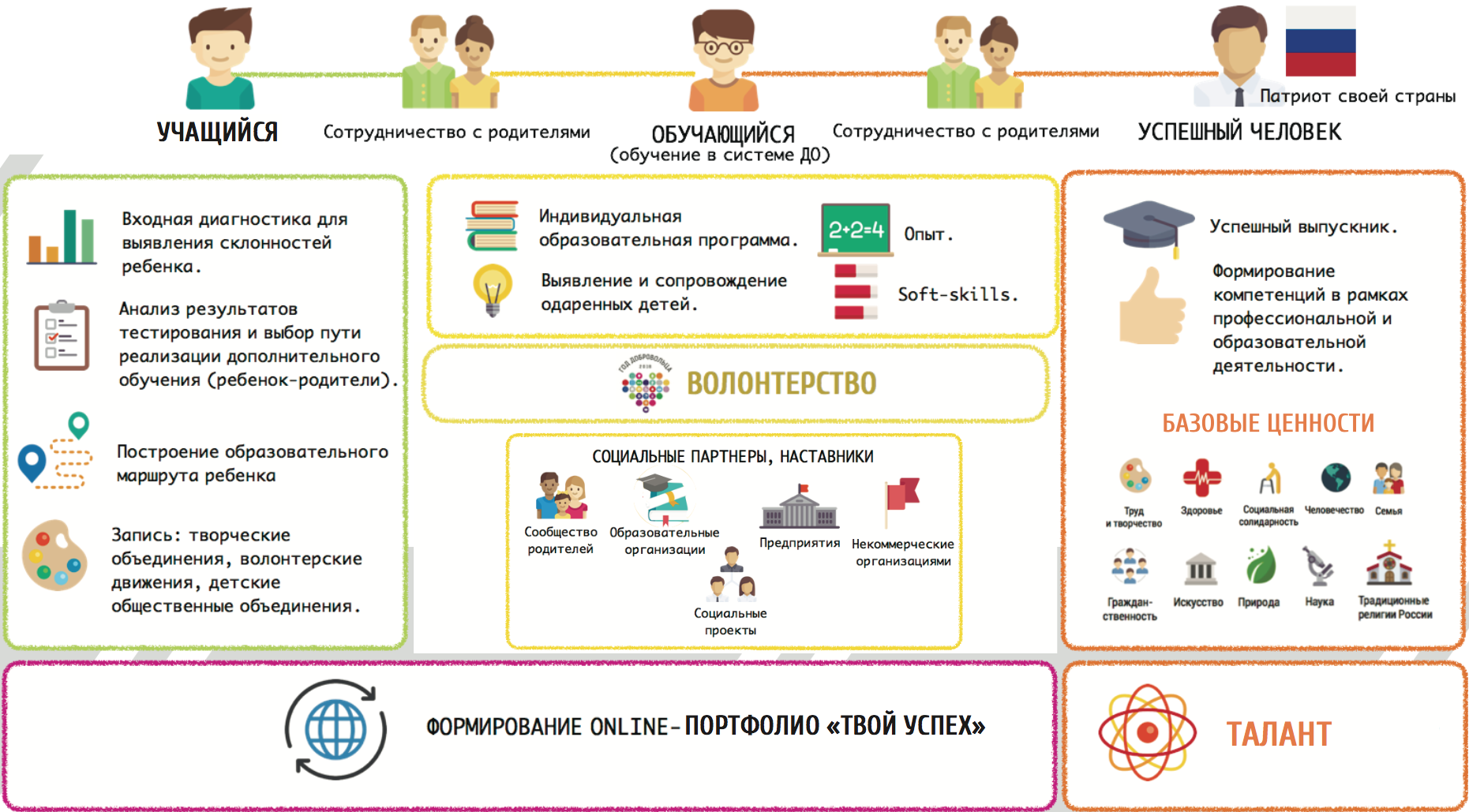 Модель выявления склонностей и предрасположенностей учащихся, составление индивидуального маршрута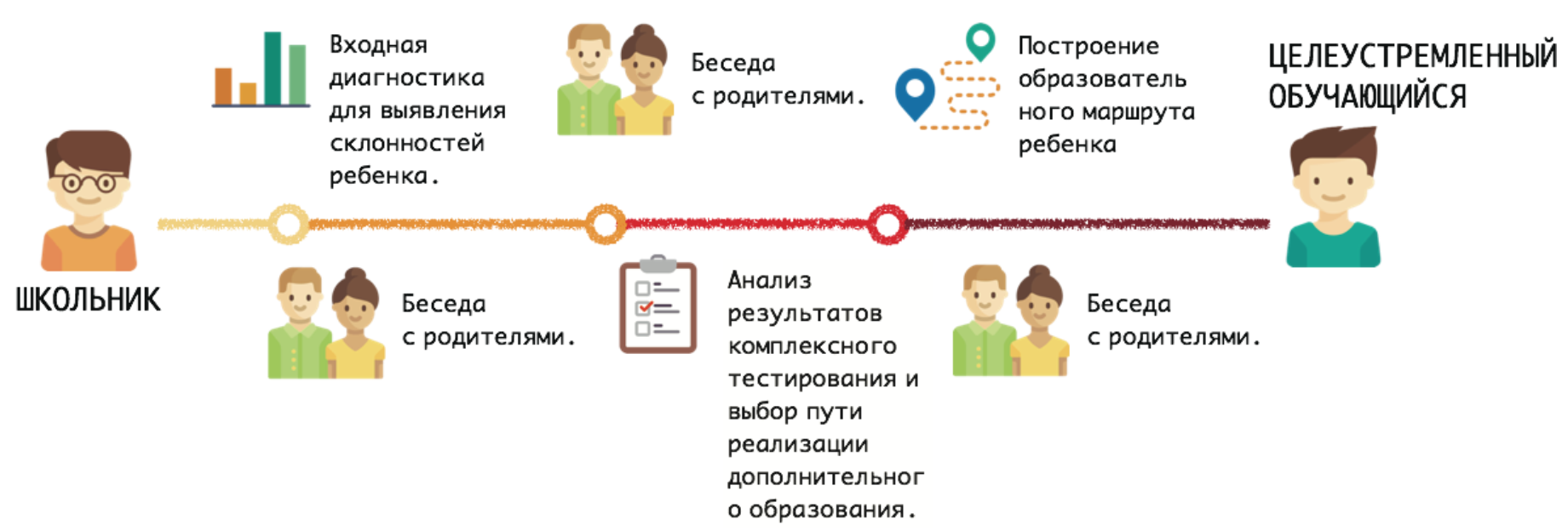 Модель реализации индивидуального маршрута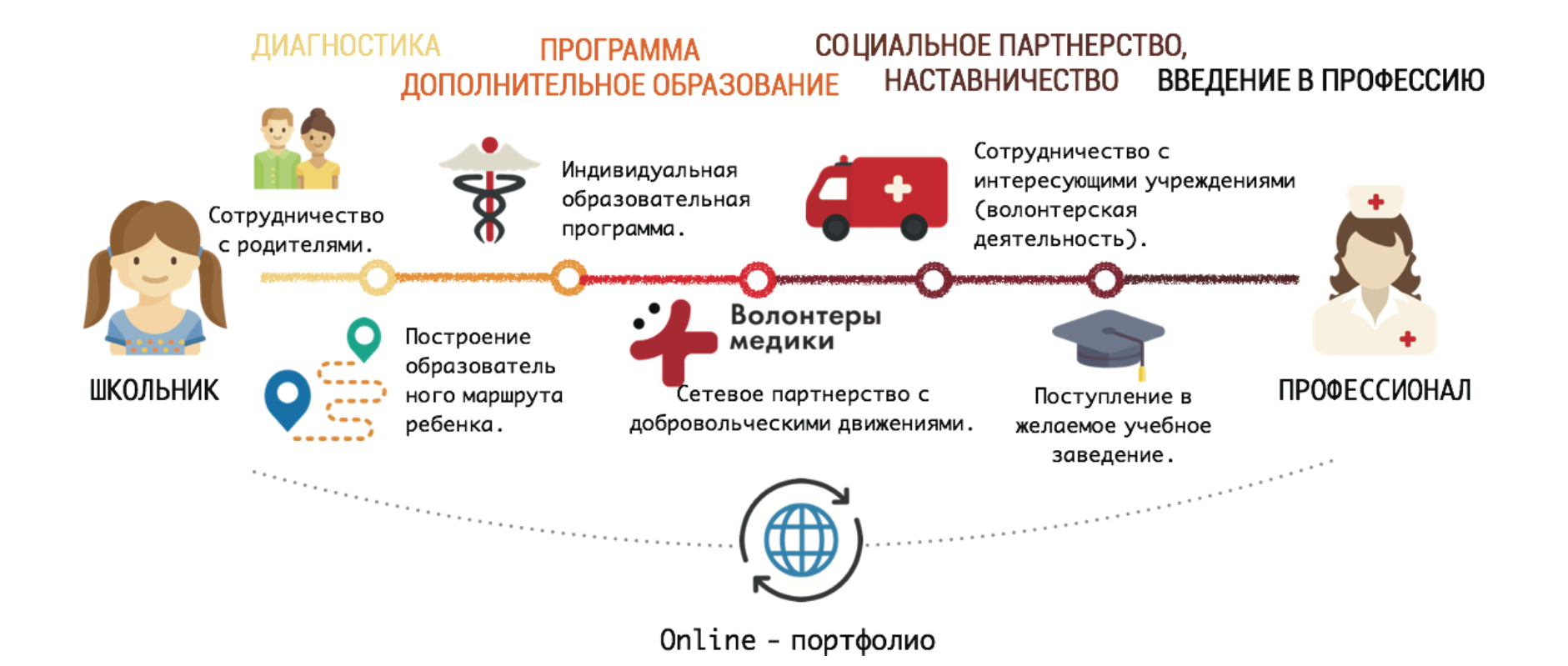 Модель формирования электронного Портфолио учащихся «Твой успех»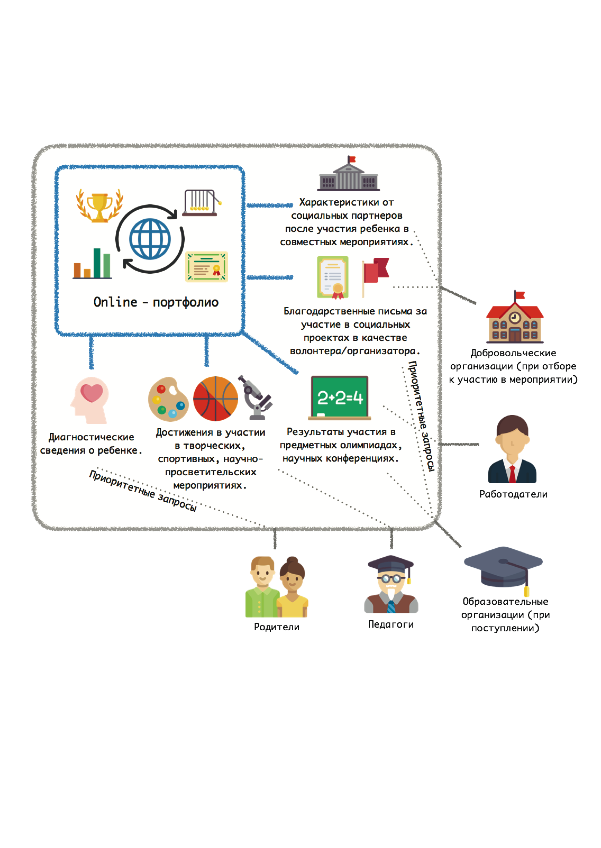 ПродуктПакет диагностических методик: «Помощь в профессиональном и личностном самоопределении учащихся»Пакет диагностических методик выступает в качестве информационного источника, содержащего в себе современный психодиагностический инструментарий, включающий в себя конкретные инструменты для оказания помощи в профессиональном и личностном становлении личности, определении склонностей и профессиональных предпочтений учащихся;Пакет содержит модифицированные отечественные и адаптированные зарубежные профориентационные методики, которые можно использовать в практической деятельности для активизации процесса профессионального самоопределения оптантов, прояснения их профессиональных наклонностей, выбора подходящего рода деятельности.Представленные в пакете методики помогут учащимся сориентироваться и выбрать направление собственного профессионального развития, оценить перспективные направления образования.Продукт содержит следующие методики:1. Методика изучения статусов профессиональной идентичности (А. А. Азбель, А.Г. Грецов); 2. Карта интересов (А.Е. Голомшток, модификация А. А. Азбель); 3. Методика изучения профессиональной направленности (Дж. Холланд); 4. Методика «Профессиональный маршрут» (С.В. Тетерский, И.А. Новоселов); 5. Методика целеполагания GROW; 6. Техника «5 почему» (основатель Toyota Сакити Тоёда); 7. Техника целеполагания SMART.Продукт Методическое пособие «Вовлечение учащихся в волонтерскую деятельность»Пособие раскрывает сущность волонтерской деятельности, описывает механизмы и методы вовлечения учащихся в волонтерские практики, возможности реализации волонтерских практик через дополнительное образование.Пособие предназначено педагогам дополнительного образования и методистам ОДОД, УДОД, кураторам волонтерской деятельности в ОУ.Цель представляемого на конкурс продукта в формате Учебно-методического комплекта по реализации комплекса программ дополнительного образования «Успех каждого – наш общий успех»:Создание организационных и методических условий для помощи учащимся в определении их личностных качеств, выявления склонностей и предрасположенности к тому или иному виду профессиональной деятельности,   для  реализации потенциала учащихся, в том числе с привлечением социальных партнеров и родителей,  а также для приобретения учащимися необходимых надпрофессиональных навыков в процессе реализации программ дополнительного образования.Инновационный продукт адресован:Учащимся – для помощи в профессиональном самоопределении с возможностью осуществления профессиональных проб, а также реализации индивидуального образовательного маршрута, направленного на освоение желаемой образовательной или профессиональной области. Родителям учащихся, заинтересованным в личностном развитии и профессиональном самоопределении детей.Педагогам – педагогам дополнительного образования и педагогам общеобразовательных организаций, курирующим вопросы профессионального самоопределения учащихся.Администрации учреждений дополнительного образования – для системной организации деятельности в содружестве с социальными партнерами по социализации, профессиональной ориентации, личностного и профессионального самоопределения учащихся, и повышения роли дополнительного образования в этих социально-значимых процессах.Инновационный продукт: 1. Концепция комплекса программ дополнительного образования «Успех каждого – наш общий успех», которая включает в себя технологию выявления потребностей, интересов, склонностей и предрасположенностей к различным видам деятельности  учащихся,  построение и реализацию индивидуального образовательного и личностного маршрута, технологию включения учащихся в социальные практики (социальные проекты, волонтерская деятельность и пр.), технологию взаимодействия с социальными партнёрами, технологию вовлечения родителей в реализацию программ дополнительного образования;2. Пакет диагностических методик: «Помощь в профессиональном и личностном самоопределении учащихся», включающий в себя конкретные инструменты для определения способностей, склонностей и профессиональных предпочтений учащихся;3. Методическое пособие «Вовлечение учащихся в волонтерскую деятельность», которое раскрывает сущность волонтерской деятельности, описывает механизмы и методы вовлечения учащихся в волонтерские практики, возможности реализации волонтерских практик через дополнительное образование.Глоссарий: Социально-педагогическое проектирование – возможность преобразовывать социальные процессы, явления, условия с помощью педагогических средств. Каждый социально-педагогический проект имеет свою общественную миссию (назначение). Он рождается на основе социального прогнозирования и предвидения, ориентированного на изменение окружающей социальной среды (социальных условий) и требующего самоопределения участников проекта относительно качества этой среды. Его целью становится инициирование с помощью педагогически организованных действий процесса, способного привести к позитивным изменениям в социальной среде. Специфический контекст социально-педагогического проекта формируют отношения социального партнерства. Под социальным партнерством в данном случае понимается добровольное и равноправное взаимодействие в проектной деятельности различных общественных и государственных сил, людей разных возрастов и социального статуса Стейкхолдеры (stakeholder) – группы влияния, группы поддержки, заинтересованные стороны, от которых существенным образом зависит результат деятельности социальной структуры и ее развитие (на рынке образования – образовательные и обслуживающие структуры, профессиональные объединения, государственные органы, ассоциации родителей и т.д.)Гибкие навыки (soft-skills) – комплекс неспециализированных, важных для карьеры надпрофессиональных навыков, которые отвечают за успешное участие в рабочем процессе, высокую производительность, и являются сквозными, то есть не связаны с конкретной предметной областью. Гибкие навыки не зависят от специфики конкретной работы, тесно связаны с личностными качествами и установками (ответственность, дисциплина, самоменеджмент), а также социальными навыками (коммуникация, в частности, слушание; работа в команде, эмоциональный интеллект) и менеджерскими способностями (управление временем, самоорганизация и самовоспитание, лидерство, решение проблем, развитое критическое мышление).Профессиональная проба – профессиональное испытание, или профессиональная проверка, моделирующая элементы конкретного вида профессиональной деятельности, имеющая завершенный вид, способствующая сознательному, обоснованному выбору профессии.Добровольческая деятельность (волонтерская) – добровольная деятельность в форме безвозмездного выполнения работ и (или) оказания услуг в целях, указанных в пункте 1 статьи 2 Федерального закона от 11.08.1995 N 135-ФЗ.Твердые навыки (hard skills) – это набор профессиональных навыков и умений, связанных с технической стороной деятельности.- Обоснование инновационного характера предлагаемого продукта, включая аналоговый анализАнализ существующих в системе дополнительного образования детей аналогичных продуктов позволяет привести в качестве примера несколько продуктов для их сопоставления.Вышеперечисленные программы аналогов развивают только один из элементов процесса реализации программ дополнительного образования, стоящих перед системой, полноценно не интегрируя актуальные задачи. Представленный продукт объединяет лучшие практики реализации программ дополнительного образования с учетом всех приоритетных направлений и трендов дополнительного образования, показывая пути решения возникающих проблем.- Обоснование значимости инновационного продукта для решения актуальных задач развития системы образования Санкт-ПетербургаРеализация инновационного продукта позволит решить ряд задач подпрограммы «Создание условий для устойчивого развития, повышения качества и доступности системы дополнительного образования детей и социализации молодежи» государственной программы Санкт-Петербурга «Развитие образования в Санкт-Петербурге» (Постановление Правительства Санкт-Петербурга от 4 июня 2014 года N 453), таких как: 1) обеспечение участия одаренных и талантливых детей и молодежи в мероприятиях всероссийского и международного уровней – проект предполагает постоянное и системное участие обучающихся в конкурсных мероприятиях регионального и федерального уровня;2) реализация комплекса мероприятий, направленных на раскрытие способностей каждого ребенка, на выявление, сопровождение и адресную поддержку одаренных и талантливых детей и молодежи, обеспечивающих их личностную, социальную самореализацию и профессиональное самоопределение, создание комплекса условий для эффективного выявления, сопровождения и поддержки одаренных и талантливых детей и молодежи – в проекте представлена технология помощи в профессиональном самоопределении и становлении каждого талантливого ребенка;3) реализация комплекса мероприятий, способствующих развитию, самоопределению и социализации детей и молодежи – в рамках проекта первым процессом обозначена диагностика склонностей и предпочтений детей, построение индивидуального образовательного маршрута.Также проект реализует ряд целей и задач регионального проекта «Доступное дополнительное образование для детей Санкт-Петербурга на 2017 – 2020 годы» (Распоряжение Комитета по образованию N2398-р от 21.07.2017), а именно: - формирование системы эффективного взаимодействия в сфере дополнительного образования детей и молодежи – в проекте представлена модель взаимодействия общего и дополнительного образования;- выявление и поддержка способных и талантливых детей – в проекте подробно описана система выявления способных и талантливых учащихся и механизмы их сопровождения педагогами, психологами;- разработка нормативно-правовой документации, презентационных, информационных и методических материалов, определяющих и раскрывающих содержание взаимодействия различных организаций, в том числе с использованием сетевого взаимодействия – проект предполагает разработку нормативно-правовой базы и технологию взаимодействия с социальными и сетевыми партнерами.- Обоснование актуальности результатов использования инновационного продукта для развития системы образования Санкт-ПетербургаВ процессе использования инновационного продукта могут быть получены следующие результаты:Образовательные: - возможность индивидуального мониторинга всей образовательной деятельности учащегося и построения индивидуального образовательного маршрута через создание электронной базы данных для накопления информации о личностных и творческих достижениях учащихся  и формирование личного on-line портфолио «Твой успех»;- использование разработанного комплекса условий для эффективного выявления, сопровождения и поддержки одаренных и талантливых детей и молодежи; - раскрытие способностей каждого ребенка, их личностная, социальная самореализация и профессиональное самоопределение через разработанную систему сетевого партнерства и наставничества, привлечения социальных партнеров, вовлечения родителей в процесс дополнительного образования ребенка; - развитие процесса интеграции общего и дополнительного образования через использование диагностического пакета склонностей и предпочтений детей при построении индивидуального образовательного маршрута. Педагогические:- возможность диссеминации собственного опыта через проекты сетевого партнерства и наставничества; - повышение компьютерной грамотности при поддержке учащихся в формировании электронного Портфолио «Твой успех»;- стимулирование к профессиональному самосовершенствованию.Социальные:- вовлечение учащихся в волонтерские практики и реализация волонтерских практик через дополнительное образование;- ранняя профилизация учащихся;- формирование качеств современного человека, способного к нестандартным решениям, креативного, способного к работе в команде, к созидательной и инновационной активности, вовлеченного в общественную жизнь.Экономические:- минимальные материальные затраты;- экономия временных затрат педагогов при диагностической и профориентационной деятельности.- Обоснование готовности инновационного продукта к внедрению в системе образования Санкт-ПетербургаИнновационный продукт готов к распространению.Изданы методическое пособие «Вовлечение учащихся в волонтерскую деятельность», Пакет диагностических методик: «Помощь в профессиональном и личностном самоопределении учащихся».Подготовлены тьюторы для обучения педагогов запуску комплекса программ дополнительного образования «Успех каждого – наш общий успех».Разработаны курсы повышения квалификации по темам комплекса программ дополнительного образования «Успех каждого – наш успех».ЦВР «Академический» готов оказать разнообразную методическую помощь и поддержку при внедрении каждой из составляющих инновационного продукта.ЦВР «Академический» располагает необходимым материально-техническим обеспечением и квалифицированными кадрами по данному направлению работы.ЦВР «Академический» активно сотрудничает с такими социальными партнерами, как СПб АППО, ФГБОУ ВО «Российский государственный педагогический университет им. А. И. Герцена, Ассоциацией волонтерских центров, Федеральным агентством по делам молодежи, а также взаимодействует с другими образовательными организациями, ведущими инновационную учебно-методическую деятельность в смежных областях, предприятиями и НКО Санкт-Петербурга, иными социальными партнерами.- Обоснование рисков внедрения инновационного продукта в системе образования Санкт-ПетербургаПредставляя заявку на конкурс, гарантируем, что авторы инновационного продукта:- согласны с условиями участия в данном конкурсе; - не претендуют на конфиденциальность представленных в заявке конкурсных материалов и допускают редакторскую правку перед публикацией материалов;- принимают на себя обязательства, что представленная в заявке информация не нарушают прав интеллектуальной собственности третьих лиц. «_____»_____________________20__г.Полное наименование образовательной организацииГосударственное бюджетное учреждение дополнительного образования Центр внешкольной работы с детьми и молодежью Калининского района Санкт-Петербурга «Академический»ФИО руководителя образовательной организацииПосняченко Любовь Валерьевна, директорТелефон/факс образовательной организации555-66-44/ 417-60-44Адрес электронной почты образовательной организацииcvr_akadem@mail.ruАдрес сайта образовательной организации в Интернете (с указанием страницы, на которой размещена информация об инновационном продукте).http://cvrakadem.ru/dlya_vas__roditeli/divisions_cta/teaching_and_methodical_department/innovatsionnaya_deyatelnost/Информация о форме инновационной деятельности, осуществляемой образовательной организацией, в результате которой создан инновационный продукт, предъявляемый на конкурсРеализация инновационной программы «Успех каждого – наш успех», направленной на содействие развитию дополнительного образования и социализации детей, осуществляется в рамках реализации мероприятий Концепции развития системы образования Калининского района Санкт-Петербурга на 2016 – 2020 годы. Рекомендация для участия в конкурсе, содержащая сведения об инновационном характере предлагаемого продукта, его направленности на решение актуальных задач развития образования в Санкт-Петербурге, готовности к внедрению в практику и рисках использования, приложена.Учебно-методический комплект (комплекс)✓Образовательная деятельность✓Содействие развитию дополнительного образования и социализации детей✓Проекты найденных аналоговПроекты найденных аналоговСопоставление с программой «Успех каждого – наш общий успех»«Дополнительное образование как средство выявления, поддержки и развития творческого потенциала одарённых детей». http://centrsviblovo.mskobr.ru/files/proekt.pdfПрограмма направлена на формирование системы работы с одаренными и высоко мотивированными детьми через создание условий для выявления, поддержки и развития, самореализации, профессионального самоопределения одаренных детей через проведение диагностических обследований детей на предмет выявления одаренности, создание условий для развития способностей, внедрение новой оценочной деятельности учащихся и педагогов «Портфолио».Комплекс программ дополнительного образования«Успех каждого – наш общий успех» включает указанные позиции аналога. Отличительной особенностью продукта является широкое применение современных информационных технологий, что дает качественные преимущества в получении результата. Так, предлагается использование электронного портфолио - информация о личностных и творческих достижениях учащегося заносится в личный кабинет электронного портала, где формируется электронное Портфолио учащегося «Твой успех».  Портфолио отображает все достижения, опыт деятельности и коммуникации ребенка.Рабочая программа кружка «Удивительный мир профессий» http://86sch3-nv.edusite.ru/DswMedia/udivitel-nyiymirprofessiy.pdfПрограмма представляет систему профориентационной работы с обучающимися, способствующей профессиональному самоопределению выпускников школы в соответствии с желаниями, способностями, индивидуальными особенностями, и с учетом социокультурной и экономической ситуации в округе и городе. В рамках программы проводятся тренинги, обучающие занятия, практические занятия, профориентационные игры, профессиональные пробы, организовано сотрудничество с центром занятости населения.В комплекс программ дополнительного образования«Успех каждого – наш общий успех» также включен аналогичный спектр мероприятий по профориентационной работе. Но особая роль при этом отводится существующей в ОО системе сетевого партнерства и наставничества. Кроме того, ведение учащимися ОО электронного портфолио позволяет возможному работодателю/учебному заведению отобрать необходимую кандидатуру для трудоустройства или продолжения образования. Программа по профессиональной ориентации учащихся МБОУ «Фёдоровская средняя общеобразовательная школа №1»https://site.fs1servers.ru/Programmy/Profel/Prog_prof_orient.pdfПрограмма направлена на формирование у учащихся внутренней готовности к осознанному и самостоятельному выбору жизненного и профессионального пути через систему сопровождения профессионального самоопределения путем создания системы диагностики способностей учащихся, профориентации средствами системы обучения, профориентации средствами внеурочной деятельности (проведение и участие в предметных олимпиадах, участие в научно-исследовательских конференциях), работу классных руководителей по профориентации учащихся.Комплекс программ дополнительного образования«Успех каждого – наш общий успех», как и аналог, включает все традиционные виды работ по профориентации, но в комплексе особое внимание по профессиональному самоопределению уделяется  сетевому взаимодействию – совместной деятельности образовательных учреждений, обеспечивающей учащимся возможность осваивать предметные и ориентационные курсы с использованием общих ресурсов.Программа «Грани таланта» (программа МБУ ДО ЦДТ «Калейдоскоп» по работе с одаренными детьми) http://cdt-sv.edusite.ru/DswMedia/cdtgranitalantaodarennyiedeti.pdfПрограмма направлена на создание условий для проявления каждым ребенком своих творческих способностей и интересов, развитие познавательного интереса, обеспечение возможности творческой самореализации личности в различных видах деятельности через изучение интересов и склонностей учащихся, разработку планов мероприятий программы «Грани таланта», включение в план внутри учрежденческого контроля вопросов организации и отслеживание результатов работы со способными детьми, организацию работы объединений различных направлений, организацию системы исследовательской работы воспитанников, участие в муниципальных, областных, всероссийских и международных конкурсах, фестивалях и т.д., составление банка данных одаренных (способных) детей и результатов достижений «Портфолио».Комплекс программ дополнительного образования«Успех каждого – наш общий успех», как и аналог, создает перечисленные условия для проявления каждым ребенком своих творческих способностей и интересов. Кроме того, развитие интересов учащихся происходит через разработанные в ООмеханизмы и методы вовлечения учащихся в социальные практики. Муниципальное бюджетное образовательное учреждение Брасовского района Локотская средняя общеобразовательная школа №2 имени Н. Ф. Струченкова Программа направлена на создание в объединении дополнительного образования условий для развития творческих способностей одаренных детей, их самореализации в условиях дифференцированного и индивидуального обучения, через создание условий, способствующих организации работы с одаренными детьми в соответствии с целями опережающего развития и реализации образовательных и творческих возможностей, выявления и поддержки талантливых детей, их сопровождения в течение всего периода обучении в объединении, разработки индивидуальных маршрутов для каждого обучающегося в объединении, создание условий, стимулирующих развитие творческого мышления.Комплекс программ дополнительного образования«Успех каждого – наш общий успех», имея ту же направленность, что и аналог, уделяет особое внимание при работе с одаренными детьми в соответствии с целями опережающего развития и реализации образовательных и творческих возможностей, выявления и поддержки талантливых детей, их сопровождения в течение всего периода обучения в объединении, разработке индивидуальных маршрутов для каждого учащегося данного объединения, активно применяя разработанную в ОО технологию вовлечения родителей в реализациюпрограмм дополнительного образования.Программа раскрытия и поддержки талантов в целях профориентации «PRO.Развитие талантов» http://развитиеталантов.рфПрограмма направлена на раскрытие талантов учащихся 8-10 класс с целью дальнейшей профориентации и развития предпринимательских навыков, через групповую очную работу в учебных помещениях школ, а также через большой объём часов самостоятельной работы дома, индивидуальных консультаций и бесед, работу в пространстве расширенного социального действия – познавательные интернет ресурсы, экскурсии, дистанционный лекции и вебинары. Комплекс программ дополнительного образования«Успех каждого – наш общий успех» включает все мероприятия, описанные в программе аналога, дополняя их выработкой у учащихсякомплекса неспециализированных, важных для карьеры надпрофессиональных навыков, которые отвечают за успешное участие в рабочем процессе, высокую производительность, и являются сквозными, то есть не связаны с конкретной предметной областью - soft-skills (гибкие навыки) Риски при реализации инновационного продуктаПути преодоления рисковПрофессионально-методические: нежелание некоторых педагогов работать над созданием индивидуального маршрута учащегося в ООПодготовка пакета диагностических методик по профессиональному и личностному самоопределению, включающий в себя конкретные инструменты, в помощь педагогуСоциально-психологические: недостаточная компетентность значительной части родителей в вопросах организации дополнительного образования детейАктивное вовлечение родителей учащихся в деятельность творческих объединений и индивидуальная работа с родителямиОрганизационно-бюрократические: необходимость создавать пакет документов при организации взаимодействия ОО с социальными партнерамиПодготовка пакета образцов локальных и нормативных документов по сопровождению внедрения инновационного продуктаЛ.В. ПосняченкоВ.М. Кирьяновподпись автора инновационного продуктарасшифровка подписиподпись автора инновационного продуктарасшифровка подписиВ.А. ЗотоваН.Н. Логиноваподпись автора инновационного продуктарасшифровка подписиподпись автора инновационного продуктарасшифровка подписиС.Ф. ЭховИ.А. Новоселовподпись автора инновационного продуктарасшифровка подписиподпись автора инновационного продуктарасшифровка подписиДиректорЛ.В. ПосняченкоМ.П.подпись руководителяобразовательной организацииподпись руководителяобразовательной организациирасшифровка подписи